ObjectiveThe objective of this design example is to provide users with a template for implementing the 1G/10G Ethernet or 10GBASE-KR PHY IP.Design Example ContentsThe design example contains the following:Top-level Verilog code that instantiates the PHY IP and all associated logic along with a test harness that can be used for simulation.Simulation scripts written for Modelsim running on Linux and PC.This design example was created using Quartus II v13.1 software along with Modelsim SE v10.2c.Overall FlowFollow these steps to simulate and compile this design example.Extract the files into a directoryOpen design_example_wrapper_nch.sv and set the parameters according to your requirementsOpen th_mgmt_prog_n.sv and include the appropriate sections based on the simulation you want to run# Load ModelsimSource the sim_n.tcl scriptRun the compile_de procedure to compile the librariesRun the elab_sim procedure to elaborate the designRun the simulation if desired with elab.tclOpen the Quartus II software, open the project and compile the designUsageProject and Library Set-UpIn order to set up libraries for both simulation and compilation, you must run the TCL scripts through Modelsim. Follow these steps to set up the project libraries and compile the design:Open the design_example_wrapper_nch.sv file and set the parameters according to your requirementsOpen ModelsimSource the sim_n.tcl script within Modelsim.Type “compile_de” at the Modelsim command prompt to generate and compile the project libraries and compile the design files in Modelsim.Type “elab_sim” at the Modelsim command prompt to elaborate the design.At this point you can either run a simulation and look at the nodes in the design or you can go directly to the Quartus II software and compile the design.Project Set-up Script (sim_n.tcl)The included script that sets up the project libraries and allows simulation in Modelsim is called sim_n.tcl. By default, this script regenerates all the IP before running the simulation. If you have already generated the IP by running the script once and you want to speed future re-runs, set the FORCE_MW_REGEN parameter to 0 within the sim_n.tcl script. This will skip IP regeneration if the IP files have already been generated. If the files do not exist the script will still regenerate the IP.Parameter Setup For Quartus II CompilationStandaloneThe following parameters can be set in the design_example_wrapper_nch.sv file.Table 1: design_example_wrapper_nch.sv parameters.IntegratedWhen integrating the design example into your larger design, you no longer need the test harness or the design_example_wrapper_nch.sv file. The module you instantiate into your own design is the sv_rcn_wrapper.sv file. This module contains the PHY and all necessary supporting logic to reconfigure the PHY. Set the parameters in the table below based on your requirements.Table 2: sv_rcn_wrapper.sv parameters.Sample Parameter Settings for Common ConfigurationsNote: Parameters not shown do not affect the shown configuration and can be set to your desired value.1G/10G Line-side Ethernet with SequencerSYNTH_AN_DE = 0; 
SYNTH_LT_DE = 0; 
OPTIONAL_RXEQ = 0; 
SYNTH_FEC_DE = 0; 
CAPABLE_FEC = 0; 
ENABLE_FEC = 0; 
SYNTH_SEQ_DE = 1; 
SYNTH_GIGE_DE = 1; 
AN_TECH_DE = 6'd5; 1G/10G Line-side Ethernet without SequencerSYNTH_AN_DE = 0; 
SYNTH_LT_DE = 0; 
OPTIONAL_RXEQ = 0; 
SYNTH_FEC_DE = 0; 
CAPABLE_FEC = 0; 
ENABLE_FEC = 0; 
SYNTH_SEQ_DE = 0; 
SYNTH_GIGE_DE= 1; 
AN_TECH_DE = 6'd5;10GBASE-KR Backplane Ethernet with Auto-Negotiation and RX Equalization (10G Only)SYNTH_AN_DE = 1; 
SYNTH_LT_DE = 1; 
OPTIONAL_RXEQ = 1; 
RECONFIG_CONTROLLER_DFE = 1;
RECONFIG_CONTROLLER_CTLE = 1; 
SYNTH_FEC_DE = 0; 
CAPABLE_FEC = 0; 
ENABLE_FEC = 0; 
SYNTH_SEQ_DE = 1; 
SYNTH_GIGE_DE = 0; 
SYNTH_CL37ANEG_DE = 0; 
AN_TECH_DE = 6'd4; 
SYNTH_1588_DE = 0; 10GBASE-KR Backplane Ethernet with Auto-Negotiation and FEC, No RX Equalization (10G Only)SYNTH_AN_DE = 1;
SYNTH_LT_DE = 1;
OPTIONAL_RXEQ = 0;
RECONFIG_CONTROLLER_DFE = 0;
RECONFIG_CONTROLLER_CTLE = 0;
SYNTH_FEC_DE = 1;
CAPABLE_FEC = 1;
ENABLE_FEC = 1;
SYNTH_SEQ_DE = 1;
SYNTH_GIGE_DE = 0;
SYNTH_CL37ANEG_DE = 0;
AN_TECH_DE = 6'd4;
SYNTH_1588_DE = 0;"Management Master" Micro-Controllerth_mgmt_masterThe Test Harness Management Master (“th_mgmt_master”) block is an HDL-based, synthesizable micro-controller that is used in the test harness to control the links and pass data to/from the data generators and checkers. The code that runs on this management master is contained in the th_mgmt_program_n.sv file. This file is set up for a two channel design by default. If you change the number of channels in the design and you want to simulate it, you must modify this file to control the links.Management Program Communication with DesignThe management program communicates with the design via programmable IOs (PIOs). The PIOs for control of the simulation are defined in the test_harness.sv file and consist of handshaking signals between the PHY and the test harness. The management master micro-controller reads and writes these PIOs to control the simulation.Using Non-Sequencer ModeThe sequencer logic in the PHY allows the IP to automatically react to changes to incoming data and reconfigure itself into another mode (either 1G or 10G). If you choose to disable the sequencer, here are some things to keep in mind:Rate change is controlled manually using the reconfig_req and reconfig_rom1_rom0bar ports. These ports are exposed when you set SYNTH_SEQ_DE = 0.The reconfig_req port is the same width as the number of channels you are instantiating. Each bit of the port corresponds to one channel. This port initiates a request for reconfiguration.The reconfig_rom1_rom0bar port is also the same width as the number of channels. This port indicates which mode you would like the channel reconfigured into: 1 = GigE, 0 = 10G.The timing relationship and handshaking for these signals is as shown below. The figure below shows a reconfiguration request for the channel into 10G mode. When using the supplied test harness, this handshaking is automatically taken care of when the instructions in the th_mgmt_program are followed.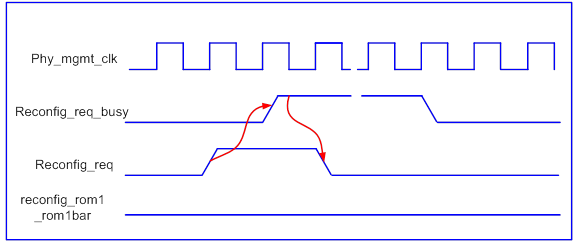 Modifying the Test Harness Management Program (th_mgmt_program_n.sv)This program must only be modified if you are changing the number of channels in the design. The modifications in this file are mainly related to controlling the mode of the PHY and the start/end of the data generators and checkers. The comments in the file explain what is being done so you can easily modify it as required. Modify the following items when changing the number of channels:Define address locations for each new channel at the top of the file.Add/remove lines to wait for all channels’ block_lock (for 10G) or rx_syncstatus (for 1G) signals to go high before beginning traffic.Add/remove lines to change modes of the PHYs.Modifying Number of Channels UsedBy default, the design example is set up for two channels. The channels are connected as shown below and can be used to show 1G/10G line-side as well as 10GBASE-KR backplane Ethernet functionality.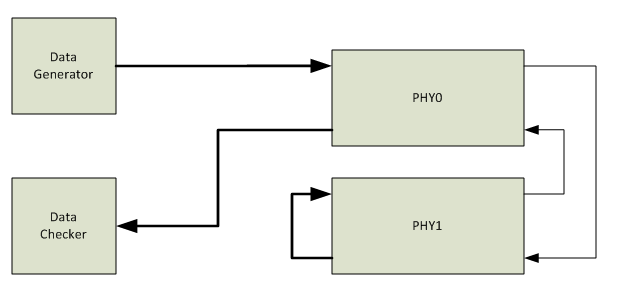 There are two data generators and checkers connected to PHY0: an XGMII generator/checker and a GMII generator/checker.For simulation & compilation in QuartusIn order to simulate and compile the design example with a different number of channels, you must modify the connections of the data generators/checkers and the PHYs to reflect your desired implementation. Follow these general steps to modify the design:Set the “NO_CHANNEL” parameter in the design_example_wrapper_nch.sv file.Instantiate more data generators and checkers in the test_harness.sv file as required.Modify the data connections to/from the data generators and checkers as appropriate. These connections start around line 219 of the design_example_wrapper_nch.sv file.Modify the th_mgmt_program_n.sv file to account for the change in number of channels. See comments in the file for more details.Re-run the sim_n.tcl script and set the appropriate parameters.Run the compile_de and elab_sim procedures as shown previously.After simulation is complete, compile the design using the Quartus II software.For compilation in Quartus only (no simulation)In this case you do not need the test_harness since no simulation will be performed. You will simply be integrating the sv_rcn_wrapper.sv file into your design. Ensure the libraries have been properly compiled as described in the “Project and Library Set-Up” section above so that the Quartus II software can find all the lower-level modules required for the design.Set the “CHANNELS” parameter to the desired number of channels in the sv_rcn_wrapper.sv file.Set other parameters for the PHY as desired.Instantiate the sv_rcn_wrapper.sv file in your design.Copy the /base_kr_top, /rst_ctrl and /reconfig folders and all source files to your project directory.Add the reconfig.qip, base_kr_top.qip and rst_ctrl.qip files to your project using Quartus and compile.How to Access the Reconfiguration ControllerThe design example provides user access to the reconfiguration controller to allow you to change any of the PHY analog parameters or settings. For example, you can use the reconfiguration interface to change the CTLE setting in real-time. To expose the reconfiguration interface, set the USER_RECONFIG_CONTROL parameter to ‘1’. This will expose the avmm_* ports and allow you to access the reconfiguration controller.When in 10GBASE-KR backplane mode, the 10GBASE-KR PHY IP bring-up process (AN, LT) requires access to the reconfiguration controller. This interface must be arbitrated between the PHY and the user. This arbitration is done through register settings.To request access to the reconfiguration controller interface, write a ‘1’ to offset 0x80, bit 0 and wait for the grant register 0x80, bit 8 to go high. Once the grant bit is asserted, you have access to the reconfiguration controller’s AVMM interface until you de-assert the request. To de-assert the request, write a ‘0’ to 0x80, bit 0. Note that while the user has access to the reconfiguration controller’s AVMM interface, none of the KR PHYs can perform AN or LT if something happens to the link.Table 3: Register map for user access to the reconfiguration controller.MIF FilesCreating and Modifying MIF files for Mode Reconfiguration The 1G/10G Line-side and 10GBASE-KR Backplane Ethernet PHY IP uses PCS transceiver reconfiguration to switch between different operating modes (this is separate from the PMA reconfiguration process that happens during Link Training). There are three main modes the PHY operates in:GigE mode: employs the transceiver’s Standard PCS data path10GBASE-R mode: employs the transceiver’s 10G PCS data path in 10GBASE-R modeAuto-negotiation/Link Training (AN/LT) mode: employs the transceiver’s 10G PCS data path configured in Low Latency mode10GBASE-R with FEC: employs the transceiver’s 10G PCS data path configured in Low Latency mode, which feeds into the FEC logic and then a soft 10G PCS.Each mode above requires a MIF file that is used for reconfiguration. This design example is set up to have a single, combined MIF file that contains the mode/setting combinations shown in Table 4 below. This MIF file is named all_modes.mif and is contained in the project directory.Table 4: all_modes.mif file default contents
If your settings or reference clocks differ from these you will need to create new MIFs for those modes and replace the appropriate sections in the all_modes.mif file. For example, if your design uses 10G mode with a 644 MHz reference clock, you must create a new MIF file for this mode and replace the existing 10G section in the all_modes.mif file with the new content. To help in creating new MIF files, there are four base Megawizard IP files provided in the /mif_generation directory: baser.v, ll.v, fec_ll.v and oneg.v. To create new variations specific to your requirements, do the following:Copy the file to a new directory outside of the current project directory.Open the file using the MegaWizard Plug-In Manager.Modify the settings as desired and click Finish.Create a new project with this file as the top-level file. Make sure to add the .qip file to the project to set up the libraries correctly.Choose a Stratix V device as the target device.Compile the project. Two MIF files will be generated during the Assembler stage – one for the PLL and one for the channel. Open the *channel* MIF file from the /reconfig_mif folder of that project directory.Modify the MIF to remove the PMA settings as shown in the section below.Copy and paste the newly-created MIF file over the appropriate section of the all_modes.mif file. Make sure the number of lines match – there should be 163 lines after the PMA section is removed.Note: if you use an ATX PLL for GigE mode (by setting PLL_TYPE_1G = ”ATX” in design_example_wrapper_nch.sv) you must update the MIF file. Open the oneg.v IP variant file and use the following settings:PLL Type = ATX Base data rate = 10000 Mbps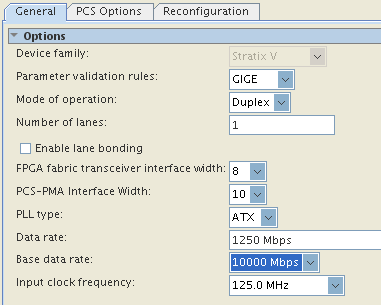 Removing PMA Settings from the MIF FileAs noted in Chapter 4 of the Altera Transceiver PHY IP Core User Guide, special considerations must be taken for MIF files when using 10GBASE-KR mode. In this design example we have modified the MIF file for all modes in this manner. The MIF format contains all bit settings for the transceiver PMA and PCS. Because the 10GBASE-KR PHY IP Core only requires PCS reconfiguration for a rate change, the PMA settings should not be changed. Removing the PMA settings from the MIF file prevents an unintended overwrite of the PMA parameters set during Link Training. In this design example, all of the sub-MIFs in the all_modes.mif file have their PMA sections removed. A standard reconfiguration MIF file generated by Quartus contains 164 words of data. The PMA settings take up four words in the MIF file, so you will end up with a MIF file that is 160 words deep. The steps below outline how to remove PMA settings from a MIF file.Replace line 17 with “13 : 0001000000010110; -- PMA - RX removed CTLE"Replace line 20 with “16 : 0010100000011001; -- PMA - RX continued”Replace line 4 with “4  : 0001000000000000; -- PMA – TX”Remove lines 7-10. These lines contain the TX settings (VOD, post-tap, pre-tap)Re-number the lines starting with the old line 11Below is an example to illustrate how this is done. Only a portion of the file is shown for brevity. All changes are highlighted.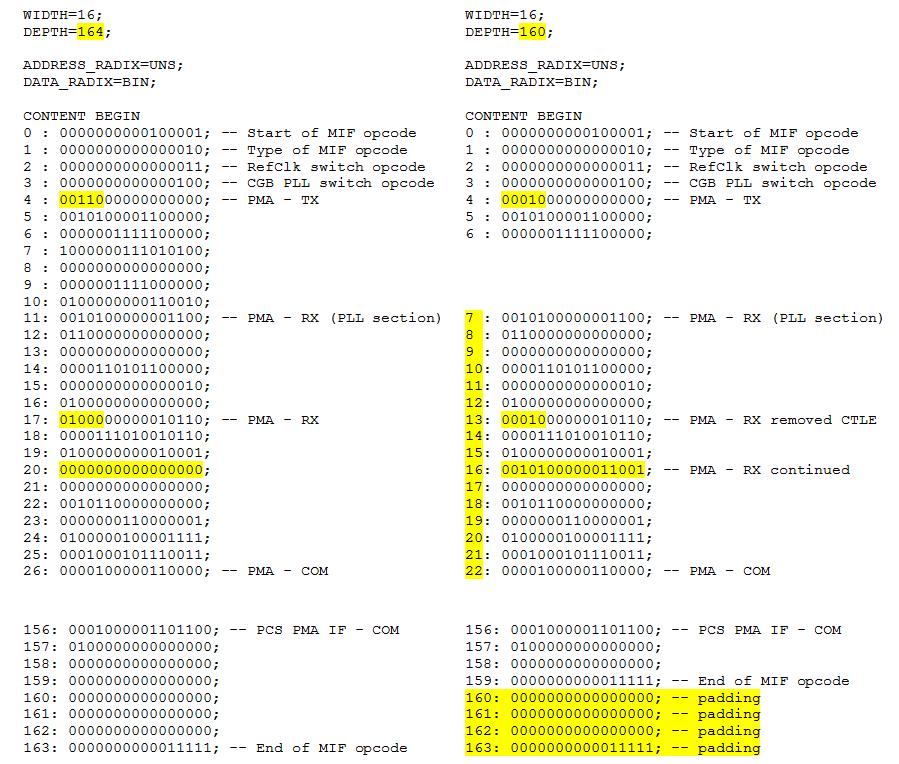 Add padded zeros to the last four lines of the MIF (addresses 160-163) so it fits into the space defined in all_modes.mif. Once the new MIF file is modified as shown above, copy the contents of it and paste it over the section in the all_modes.mif file you wish to replace.Timing ConstraintsA parameterized SDC file is included with the design example and should be used as a base SDC and modified as appropriate depending on your implementation. This SDC file is located in the project directory and is named design_example_wrapper_nch.sdc. Set the following parameters according to your design implementation:num_channels: specify the total number of 1G/10G or KR channels you are implementing in the design. Default is 2.period_10g: specify the period (in ns) of the 10G reference clock. Default is 3.103 (322 MHz).period_8g: specify the period (in ns) of the 1G reference clock. Default is 8 (125 MHz).period_mgmt: specify the period (in ns) of the phy_mgmt_clk. Default is 10 (100 MHz).path_project: specify the hierarchical path to the instance name for sv_rcn_wrapper. Modify this when integrating the sv_rcn_wrapper.sv file into your design.ParameterValid SettingsValid ForDescriptionNO_CHANNEL1-12BothNumber of channels in design.SYNTH_AN_DE0,1KR Only1= Include Auto-negotiation logic for KR 0= Don’t include Auto-negotiation logic for KR This must be set to an opposite value from SYNTH_CL37ANEG_DESYNTH_LT_DE0,1kr only1= include link training logic for kr 0= don’t include link training logic for krOPTIONAL_RXEQ0,1KR Only1= Include RX Equalization during Link Training 0= Don’t include RX Equalization during Link Training. Use in conjunction with RECONFIG_CONTROLLER_DFE and RECONFIG_CONTROLLER_CTLE parameters below.RECONFIG_CONTROLLER_DFE0,1KR Only1= Enables the DFE feature in the reconfiguration controller 0= Disables the DFE feature in the reconfiguration controller Must be set to ‘1’ if enabling OPTIONAL_RXEQ parameter.RECONFIG_CONTROLLER_CTLE0,1KR Only1= Enables the CTLE feature in the reconfiguration controller 0= Disables the CTLE feature in the reconfiguration controller Must be set to ‘1’ if enabling OPTIONAL_RXEQ parameter.USER_RECONFIG_CONTROL0,1Both1= Expose the reconfiguration interface for user access 0= Do not expose the reconfiguration interfaceSYNTH_FEC_DE0,1KR Only1= Include FEC logic in the PHY (uses soft 10G PCS and FEC) 0= Don’t include FEC logic in the PHYCAPABLE_FEC0,1KR OnlySets power-up/reset value of “FEC Ability” parameter (0xB0 bit 16)ENABLE_FEC0,1KR OnlySets power-up/reset value of “FEC Request” parameter (0xB0 bit 18)SYNTH_SEQ_DE0,1Both1= Include sequencer logic in the PHY 0= Don’t include sequencer logic in the PHYSYNTH_GIGE_DE0,1Both1= Include GIGE logic in the PHY 0= Don’t include GIGE logic in the PHYSYNTH_CL37ANEG_DE0,1Both1= Include Clause 37 logic in the PHY 0= Don’t include Clause 37 logic in the PHY. This must be set to an opposite value from SYNTH_AN_DEAN_TECH_DE6'd4, 6'd5Both6’d4= 10G mode supported only. 6’d5= 1G and 10G modes supportedSYNTH_1588_DE0,1Both1= Include IEEE 1588 logic in the PHY 0= Don’t include IEEE 1588 logic in the PHYTENG_REFCLK“322.265625 MHz”, “644.53125 MHz”BothReference clock frequency for 10G TX PLLPLL_TYPE_10G"ATX","CMU"BothPLL type to use for 10G link. ATX is recommended for best jitter performance.PLL_TYPE_1G“ATX”, “CMU”, “FPLL”BothPLL type to use for 1G link. Use ATX or FPLL if channel limited. Setting it to “CMU” will use one transceiver channel (channel 1 or 4 in a transceiver bank).Notes: If using ATX you must update the provided MIF file (see MIF Files section below) If using fPLL, you must add the following assignment to your QSF file: set_instance_assignment –name PLL_COMPENSATION_MODE DIRECT –to “sv_rcn_wrapper:LOCAL_sv_rc_wrapper|altera_xcvr_10gba se_kr:INST_PHY*.kr_phy_ch_inst|sv_xcvr_plls:GIGE_ENA BLE.PLL_1G.tx_pll_1g|pll[0].generic_pll.tx_pll”ParameterValid SettingsValid For'DescriptionCHANNELS1-12BothNumber of channels in designPMA_RD_AFTER_WRITE0,1KR OnlySet to 0 unless debuggingSYS_CLK_IN_MHZ100-125BothNo description.PLL_REF_CLK_IN_MHZ“322.265625 MHz”, “644.53125 MHz”BothReference clock frequency for 10G TX PLLKR_PHY_SYNTH_AN0, 1KR Only1= Include Auto-negotiation logic for KR0= Don’t include Auto-negotiation logic for KR 
This must be set to an opposite value from SYNTH_CL37ANEGKR_PHY_SYNTH_LT0, 1KR Only1= Include Link Training logic for KR0= Don’t include Link Training logic for KRKR_PHY_SYNTH_FEC0,1KR Only1= Include FEC logic in the PHY (uses soft 10G PCS and FEC)0= Don’t include FEC logic in the PHYSYNTH_SEQ0,1Both1= Include sequencer logic in the PHY0= Don’t include sequencer logic in the PHYKR_PHY_SYNTH_GIGE0,1Both1= Include GIGE logic in the PHY0= Don’t include GIGE logic in the PHYSYNTH_GMII0,1BothThis must be set to 1 when GIGE mode is enabledSYNTH_CL37ANEG0,1Both1= Include Clause 37 logic in the PHY0= Don’t include Clause 37 logic in the PHY 
This must be set to an opposite value from KR_PHY_SYNTH_ANSYNTH_1588_1G0,1Both1= Include IEEE 1588 logic for GIGE in the PHY0= Don’t include IEEE 1588 logic for GIGE in the PHYSYNTH_1588_10G0,1Both1= Include IEEE 1588 logic for 10G in the PHY0= Don’t include IEEE 1588 logic for 10G in the PHYOPTIONAL_RXEQ0,1KR Only1= Include RX Equalization during Link Training0= Don’t include RX Equalization during Link TrainingRECONFIG_CONTROLLER_DFE0,1KR Only1= Enables the DFE feature in the reconfiguration controller0= Disables the DFE feature in the reconfiguration controllerRECONFIG_CONTROLLER_CTLE0,1KR Only1= Enables the CTLE feature in the reconfiguration controller0= Disables the CTLE feature in the reconfiguration controllerUSER_RECONFIG_CONTROL0,1Both1= Expose the reconfiguration interface for user access0= Do not expose the reconfiguration interfaceCAPABLE_FEC0,1KR OnlySets power-up/reset value of “FEC Ability” parameter (0xB0 bit 16)ENABLE_FEC0,1KR OnlySets power-up/reset value of “FEC Request” parameter (0xB0 bit 18)KR_PHY_BERWIDTH4-8KR OnlyWidth of link training BER counter. Use higher value to get better results during LT.AN_TECH6’d4, 6’d5Both6’d4= 10G mode supported only6’d5= 1G and 10G modes supportedPLL_TYPE_1GATX,CMU,FPLLBothPLL type to use for 1G link. Use ATX or FPLL if channel limited. Use ATX or FPLL if channel limited. Setting it to CMU will use one transceiver channel (channel 1 or 4 in a transceiver bank). 
Notes: If using ATX you must update the provided MIF file (see MIF Files section below). If using FPLL you must add the following assignment to your QSF file: OffsetAccessRegisterData FieldData Bit(s)Description0x00-0x7FR/WReconfig controller AVMM addressDirect user access to the PHY reconfig controller IP. Use if status register [0] = 1 and [8] = 10x80R/WStatus RegisterUser reconfig controller AVMM access request0Write 1 to request reconfig controller AVMM access. AVMM available when grant bit-8 is asserted. After grant, interface is the same as the reconfig controller.0x80NAStatus RegisterReserved7:1Not Used0x80ROStatus RegisterGrant for user reconfig controller AVMM access8Grant will indicate when the user can access the reconfig controller AVMM interface0x80NAStatus RegisterReserved15:9Not Used0x80ROStatus RegisterChannel in LT/AN mode31:16Indicate when the channel is in LT/AN mode. Channel 0 = bit-16, channel 1 = bit-17, channel 2 = bit-18. If number of channels is less than 16, the remaining non associated bits are zeros.0x81R/WScratch RegisterUser Data31:0Scratch register for user data or AVMM read/write tests.0x82R/WDisable_tsle_dfe_before_anDisable DFE before AN01=Disables PHY DFE circuit before starting AN. (Normal Operations). 0= do not disable DFE and proceed to AN with existing settings.0x82R/WDisable_tsle_dfe_before_anDisables CTLE before AN11=Disables PHY CTLE circuit before starting AN. (Normal Operations). 0= do not disable CTLE and proceed to AN with existing settings.0x82NADisable_tsle_dfe_before_anReserved31:2Not used.0x83R/WBypass_ctle_reconfigBypass CTLE reconfig01=Bypass PHY request and data to reconfig the CTLE settings (useful for keeping user specified settings). 0= Honor PHY request to reconfig the CTLE per settings/mode provided by PHY (Normal Operations).0x83NABypass_ctle_reconfigReserved31:1Not Used.ModeReference ClockIEEE 1588IP File to use to create new variation10G w/o FEC322MHzDisabledbaser.vGigE (CMU or fPLL only)125MHzDisabledoneg.vAN/LT322MHzN/All.v10G322MHzEnabledbaser.vGigE125MHzEnabledoneg.v10G w/ FEC322MHzDisabledfec_ll.v